Iktatási szám: __________________________								Érkezett: ______________________________Kérelemszemélyes gondoskodást nyújtó szociális ellátás igénybevételéhezFOGYATÉKOSOK  NAPPALI  INTÉZMÉNYEA kérelmező természetes személyazonosító adatai*Családi és utóneve:	Születési családi és utóneve:	Születési helye:	Születési ideje:	Anyja születési családi és utóneve:	A kérelmező Társadalombiztosítási Azonosító Jele*:	A kérelmező elérhetősége*Lakóhelye:	Tartózkodási helye:	Értesítési címe:	Telefonszáma:	A kérelmező állampolgársága*:	A kérelmező bevándorolt, letelepedett vagy menekült, hontalan jogállása:	A kérelmező szabad mozgásának és tartózkodásának joga:	A kérelmező cselekvőképessége*: cselekvőképes korlátozottan cselekvőképes cselekvőképtelenA kérelmező törvényes képviselőjének adatai*:Családi és utóneve:	Születési családi és utóneve:	Lakóhelye:	Tartózkodási helye:	Értesítési címe:	Telefonszáma:	Törvényes képviselet jogcíme:	A kérelmező megnevezett hozzátartozójának adatai:Családi és utóneve:	Születési családi és utóneve:	Lakóhelye:	Tartózkodási helye:	Értesítési címe:	Telefonszáma:	Szociális ellátás típusa: fogyatékosok nappali ellátásaIgénybevétel kezdő időpontja: 20... …………………………hó ……….napMilyen időtartamra kéri az ellátás biztosítását?            	 határozott időtartamra: 20… ………………. hó …….. napjáig határozatlanAz ellátást kérelmező és/vagy törvényes képviselője tudomásul veszi, hogy jelen kérelemben, valamint a kérelem benyújtásával egyidejűleg megadott személyes adatait, továbbá megnevezett hozzátartozója személyes adatait az intézmény a szociális igazgatásról és szociális ellátásokról szóló 1993. évi III. tv. 20. §- ában részletezett, jogszabályi kötelezettségek teljesítése céljából és jogalapjával kezeli, tartja nyilván és teljesíti a jogszabály által előírt terjedelmű adatszolgáltatást. Nevezettek tudomásul veszik, hogy a fenti adatok megadása kötelező, az ellátás igénybe vétele ezen adatok hiányában vagy kérelemre történő törlése esetén nem kezdeményezhető.A megadott személyes adatok törlésre kerülnek, ha az ellátásra vonatkozó igény a teljesítését megelőzően megszűnik, vagy a fenti tájékoztatás ellenére az megadott adataik törlését kérik. Jelen kérelem benyújtásával egyidejűleg az adatkezelési tájékoztató egy példányát átvettem.Szociális ellátás feltételeiről, a szolgáltatás tartalmáról a kérelem benyújtásakor tájékoztatást kaptam, a tájékoztatást megértettem és tudomásul vettem.Kelt: Baja,……… év……………. hó…….. nap.	………………………………………	………………………………………	kérelmező aláírása*	törvényes képviselő aláírása*__________________________________________________________________________Kitöltési útmutatóA *-al jelölt sorok kitöltése kötelező.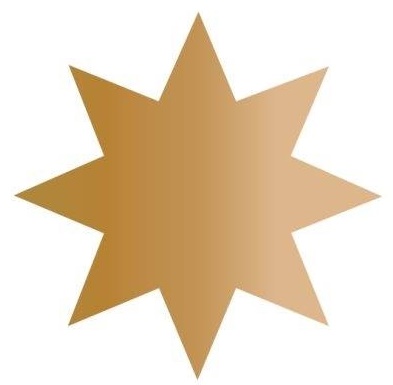 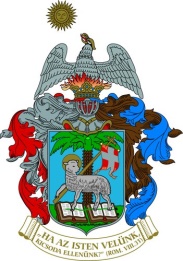 